How was Jesus conceived?Luke 1:29-38; note verse 35 ... but where was Mary when this happened?The Virgin Birth by Theo Todman [www.obt.org.uk – paperback ... or eBook for Kindle or Apple]In regards to predestination, if God chose who would be saved in advance does that mean He also chose who would be condemned?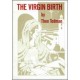 Ephesians 1:4-6: For he chose us in him before the creation of the world to be holy and blameless in his sight. In love he predestined us to be adopted as his sons through Jesus Christ, in accordance with his pleasure and will - to the praise of his glorious grace, which he has freely given us in the One he loves.Ephesians 1:11-12: In him we were also chosen,  having been predestined according to the plan of him who works out everything in conformity with the purpose of his will, in order that we, who were the first to hope in Christ, might be for the praise of his glory.Romans 8:29-30: For those God foreknew he also predestined to be conformed to the likeness of his Son, that he might be the firstborn among many brothers. And those he predestined, he also called; those he called, he also justified; those he justified, he also glorified.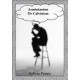 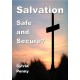 Proorizo - to limit in advance, i.e. (figuratively) predetermine: To determine before, to ordain, to predestinate.Note: ‘what’ not ‘who’Further reading: Arminianism or Calvinisim? by Sylvia PennySalvation: Safe and Secure? by Sylvia PennyBoth available as paperbacks from www.obt.org.uk and as eBooks from Amazon and Apple.Why did God speak so clearly to people in the Old Testament, but then doesn’t speak clearly to people now?Did He?In 1 Peter 2:4 it mentions that God did not spare angels when they sinned.  What is this referring to?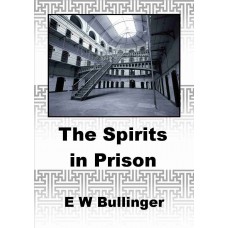 Genesis 6:1-4: The Spirits in Prison by E W Bullinger [www.obt.org.uk – paperback ... or eBook for Kindle or Apple]What is meant by 1 Corinthian’s 7:14? How does a believing husband or wife sanctify his/her spouse and children?Sanctify here is not referring to salvation; see verse 16.hagiazo: to set apart; to make holy, i.e. (ceremonially) purify or consecrate; ceremonially clean.Is this section of Corinthians dealing with an issue pertaining to Jewish Christians?In Rev. 7:1-8, it mentions 144,000 marked with God's seal. Is this the total number of Jews going to Heaven or is it a symbolic number? Revelation 7:3: "Do not harm the land or the sea or the trees until we put a seal on the foreheads of the servants of our God."Revelation 9:4: They were told not to harm the grass of the earth or any plant or tree, but only those people who did not have the seal of God on their foreheads.Deuteronomy 6:6-8:  These commandments that I give you today are to be upon your hearts. Impress them on your children. Talk about them when you sit at home and when you walk along the road, when you lie down and when you get up. Tie them as symbols on your hands and bind them on your foreheads.Revelation 13: 16-18.  He also forced everyone, small and great, rich and poor, free and slave, to receive a mark on his right hand or on his forehead, so that no one could buy or sell unless he had the mark, which is the name of the beast or the number of his name. This calls for wisdom. If anyone has insight, let him calculate the number of the beast, for it is man's number. His number is 666.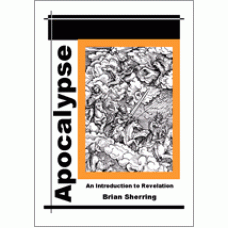 Apocalypse: An Introduction to Revelation by Brian Sherring [www.obt.org.uk – paperback ... or eBook for Kindle or Apple]God punished the Israelites numerous times when they disobeyed or deserted Him.  Australia, and many other countries, have become secular nations with the majority of the population having turned away from God.  Is it fair to say that the many problems in the world (wars, Ebola, terrorism etc) are the result of God punishing us for our increasing secularism and turning away from Him?  If so, what can Christians do about it?Deuteronomy 28:1-2 – Israel’s blessings for obedience (see verses 3-14).28:15 – Israel’s curses [judgments] for disobedience (see verses 16-68).Note 46: They will be a sign and a wonder to you and your descendants for ever. Note: this upon Israel as a nation ... not any other nation. Some of the African nations suffering from Ebola are far more Christian than, say, North Korea.For individuals: Galatians 6:7-8. Do not be deceived: God cannot be mocked. A man reaps what he sows. The one who sows to please his sinful nature, from that nature will reap destruction;Example: Romans 1:27: In the same way the men also abandoned natural relations with women and were inflamed with lust for one another. Men committed indecent acts with other men, and received in themselves the due penalty for their perversion.Michael PennyThe Open Bible Trustwww.obt.org.uk